Lesson 8: Compose Tens and Hundreds to AddLet’s compose tens and hundreds to add.Warm-up: How Many Do You See: Too Many TensHow many do you see? How do you see them?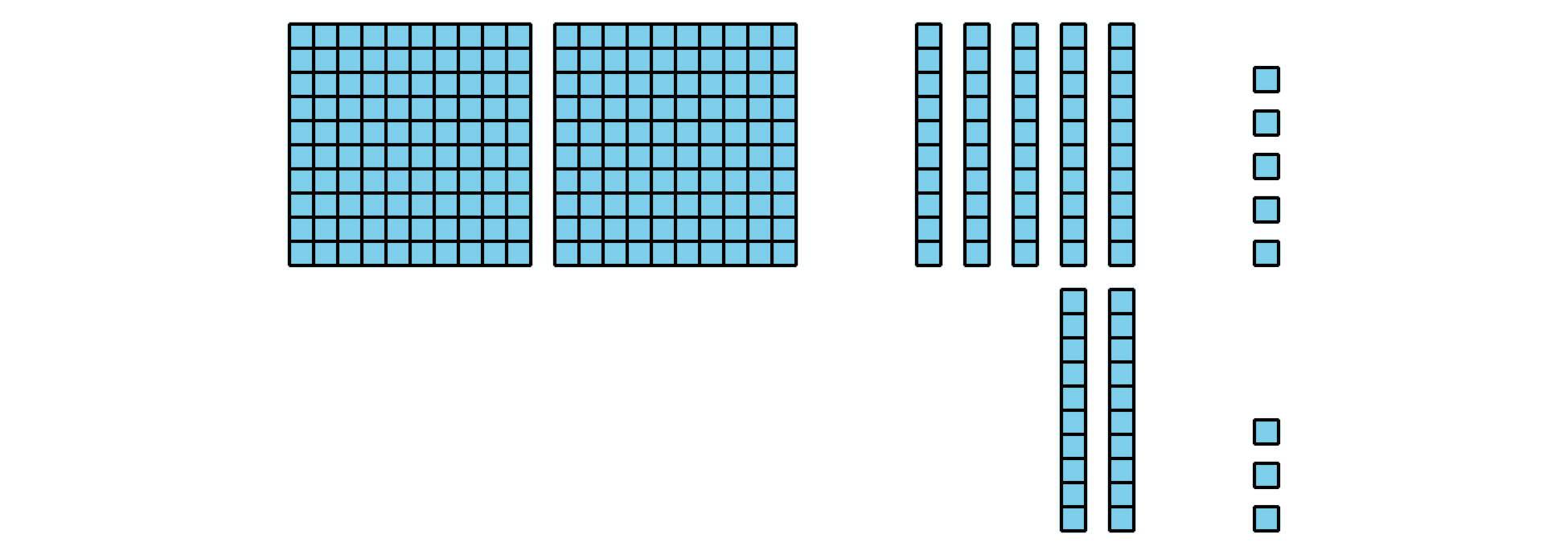 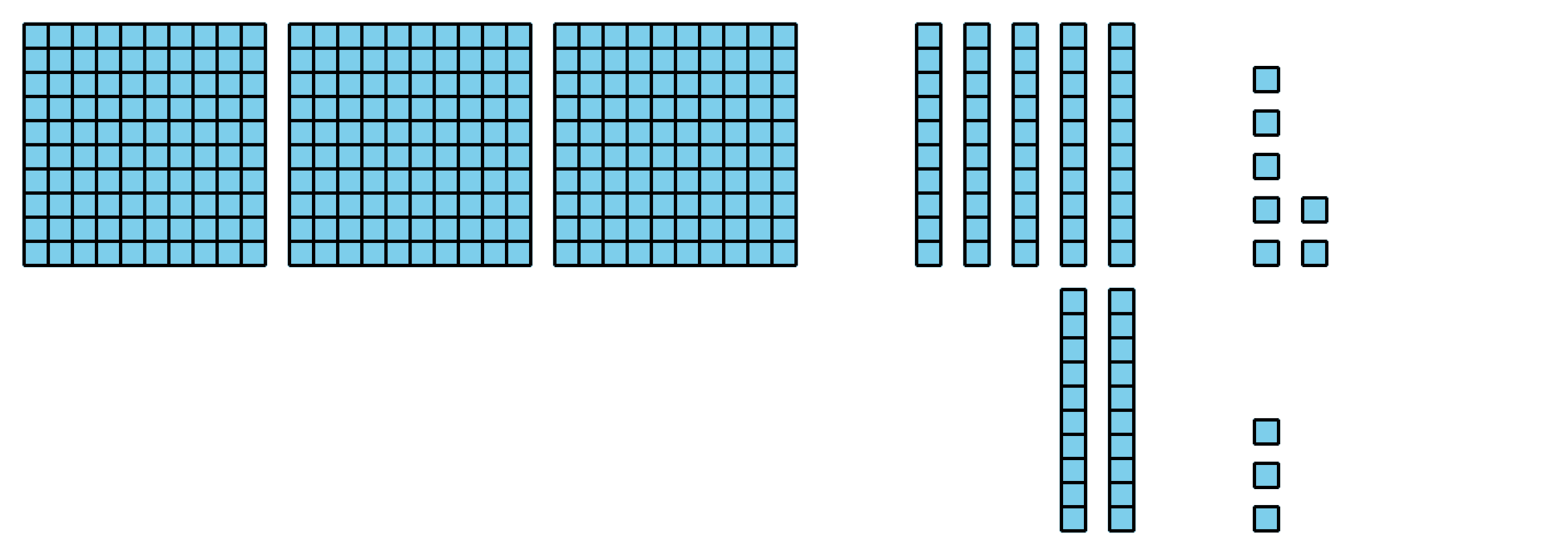 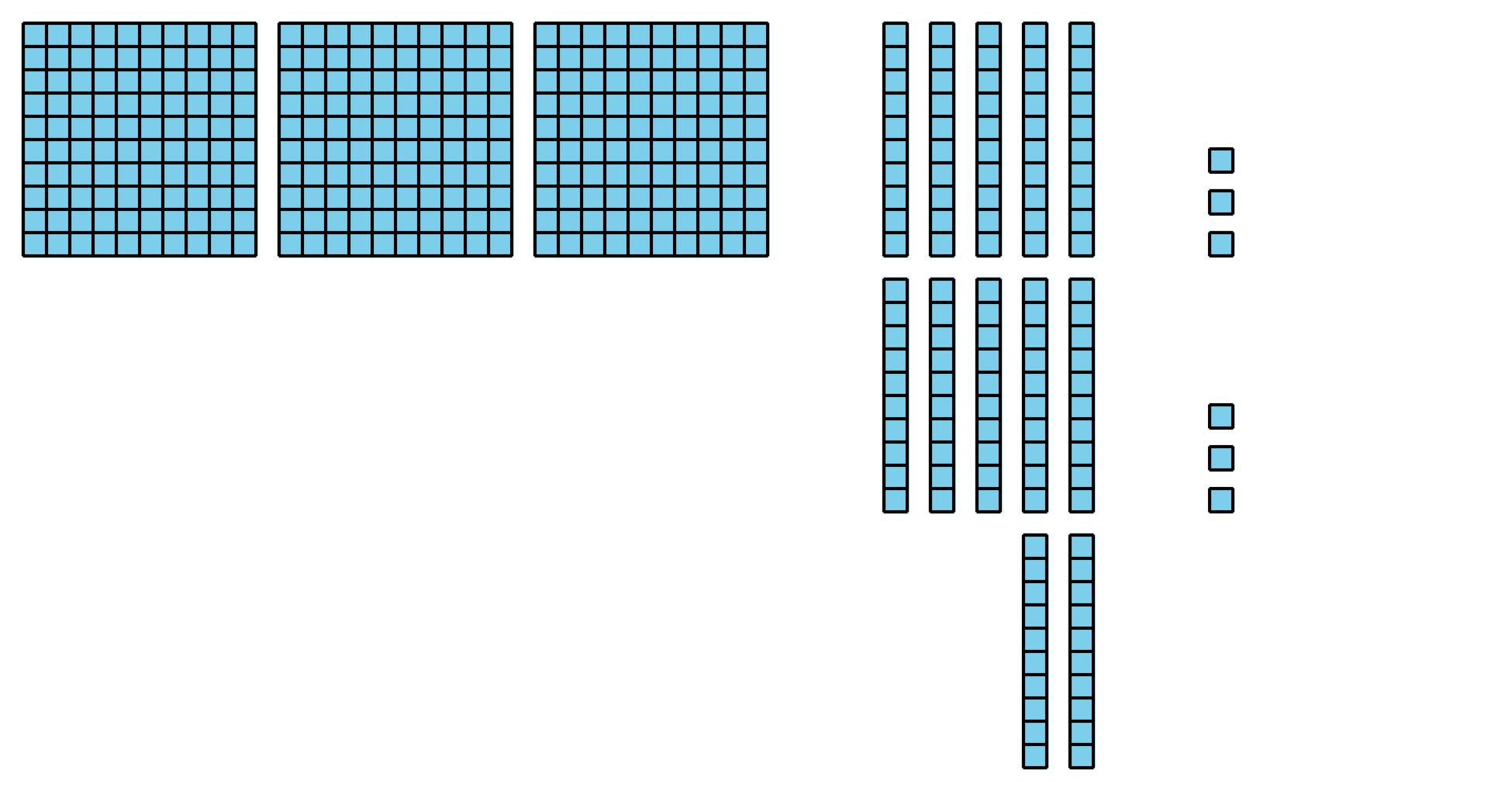 8.1: Compare the SumsFind the value of each sum. Show your thinking. Use base-ten blocks if it helps.What was the same and different about the sums?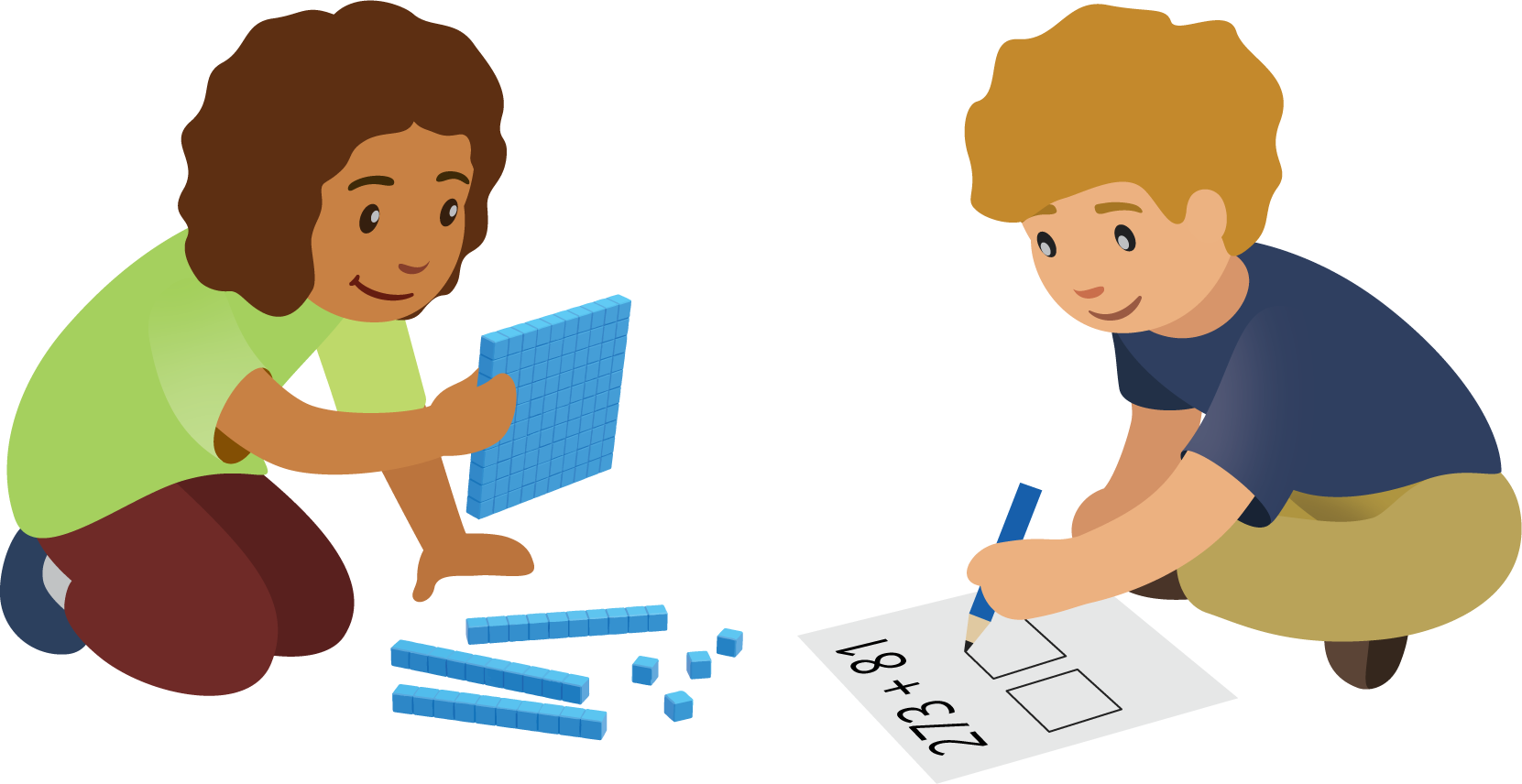 8.2: Different Ways to Show Your ThinkingPriya and Lin were asked to find the value of .Priya's work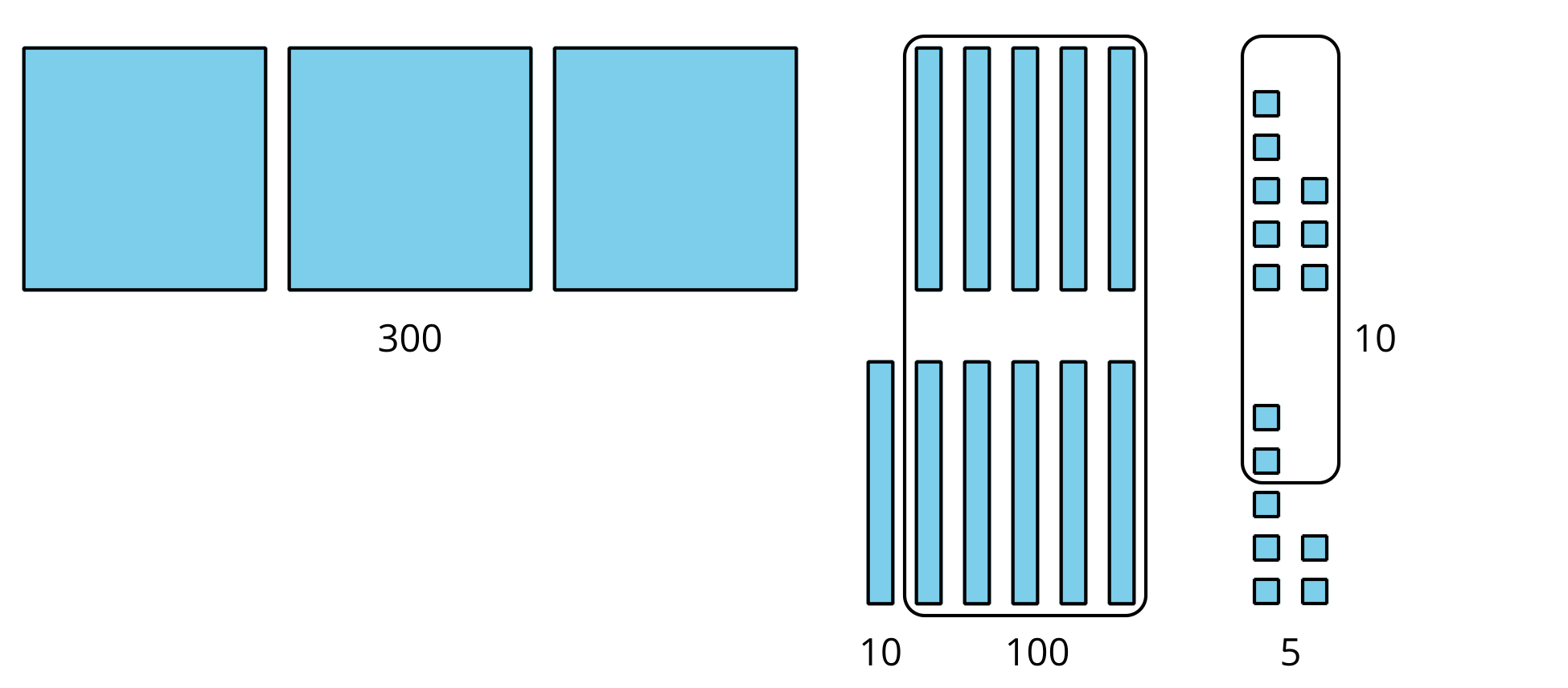 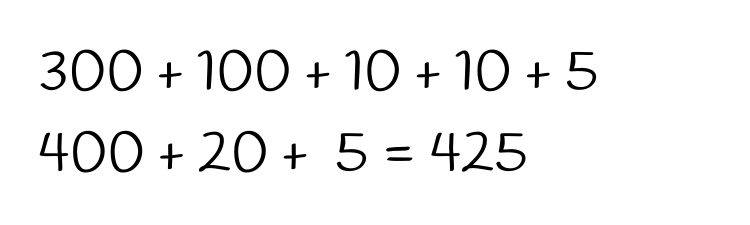 Lin's work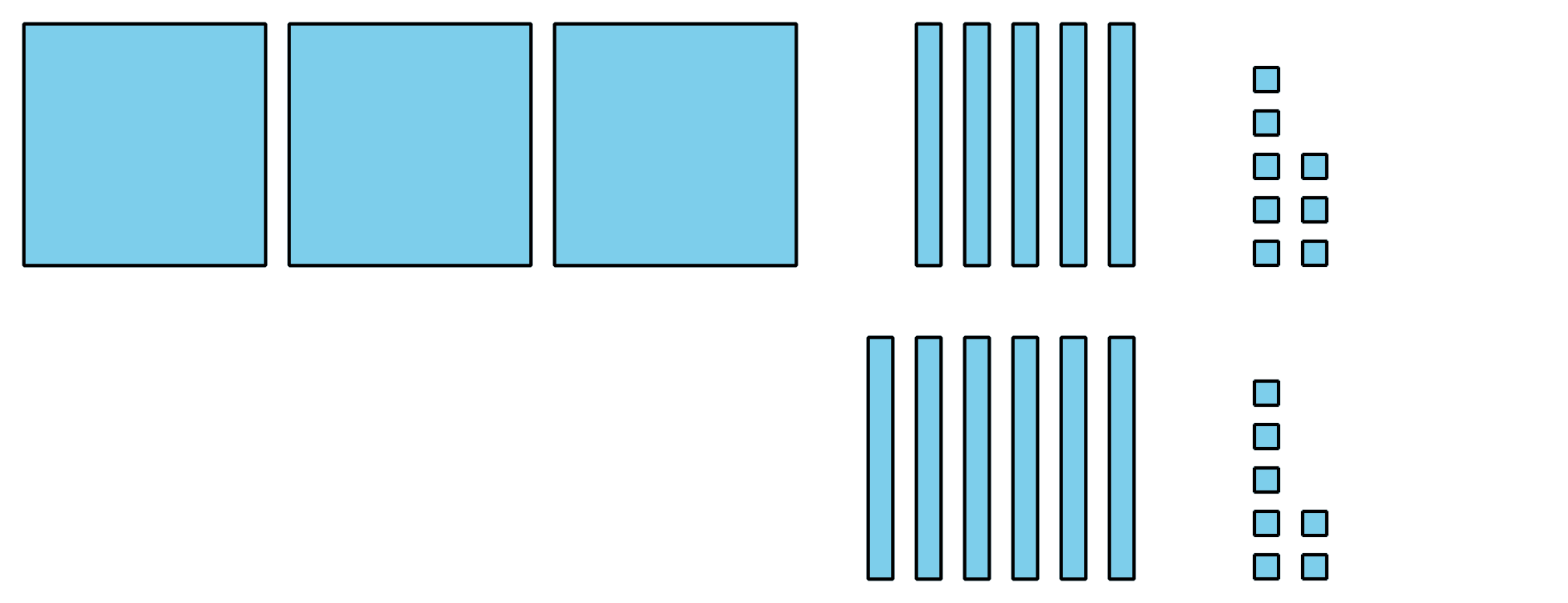 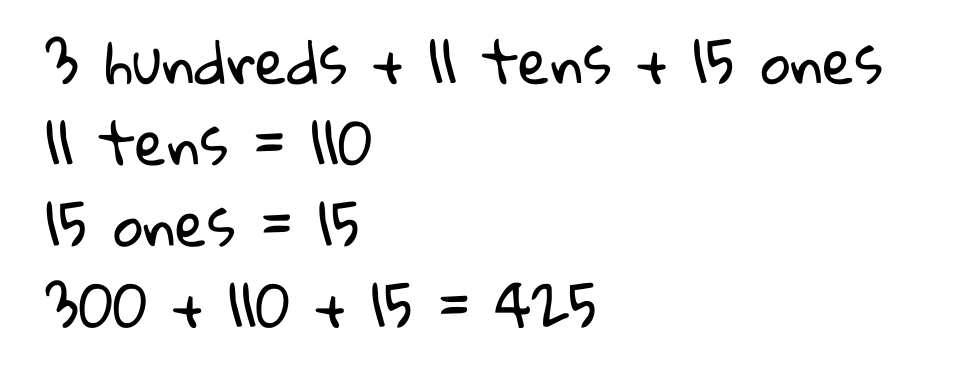 What do you notice about their work? What is the same and different about their representations? Be prepared to explain your thinking.Find the value of .Show your thinking. Use base-ten blocks if it helps.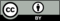 © CC BY 2021 Illustrative Mathematics®